Name:  ____________________________________  			Module 6 Fractions ReviewDate:  ________________________					Due:  Thursday, Jan 26th 									Test:  Friday, Jan 27th 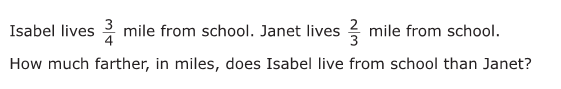 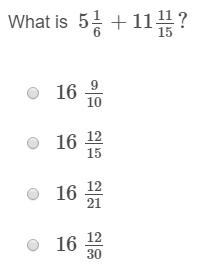 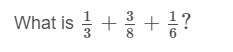 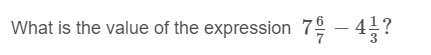 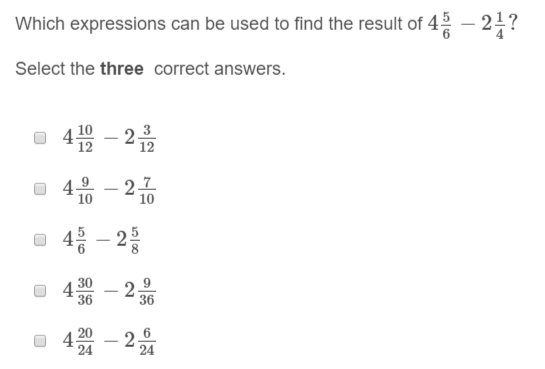 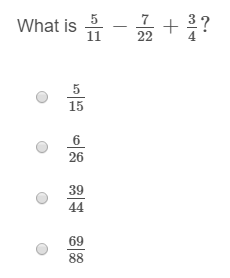 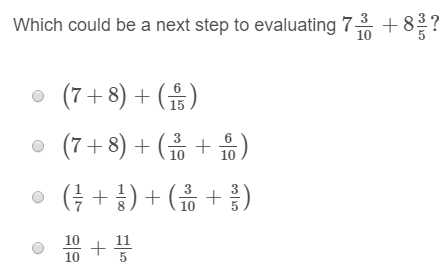 